Publicado en Madrid, Alcobendas, 28108 el 28/01/2016 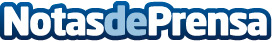 La importancia de la ciberseguridad en industrias de procesosDekra Insight, colaboradora del Centro de Ciberseguridad Industrial, identifica y evalúa los riesgos industriales ante un posible CiberataqueDatos de contacto:DEKRA España, S.L. C/ Francisco Gervás, nº 4 (Alcobendas, Madrid)Departamento de Marketing635 82 88 04Nota de prensa publicada en: https://www.notasdeprensa.es/la-importancia-de-la-ciberseguridad-en-industrias-de-procesos-0 Categorias: Nacional Ciberseguridad Otras Industrias http://www.notasdeprensa.es